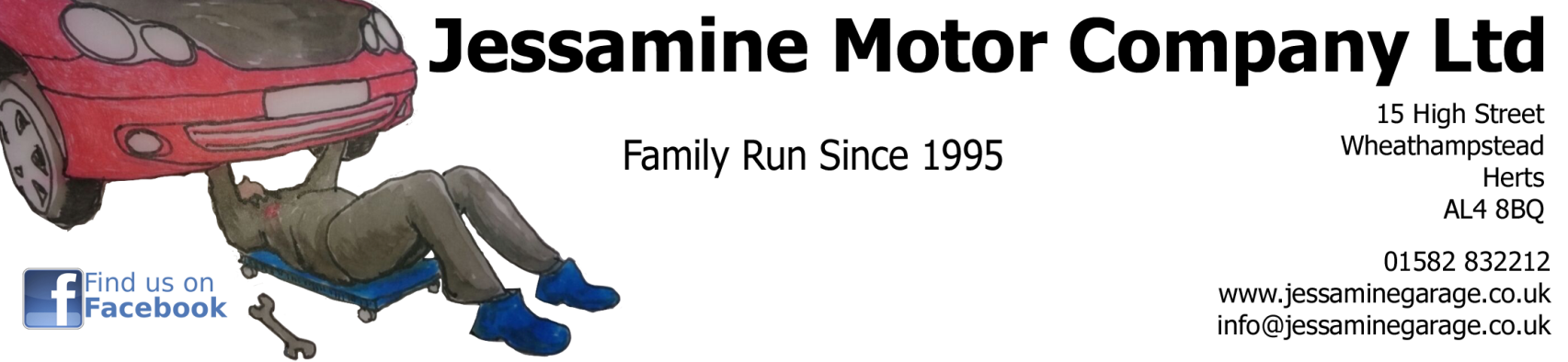 USED CARS FOR SALE      		SEAT MII TOCCA									£4995First Registered March 2014 (1 Owner from New)
26,500 Miles999cc Petrol 
YellowManual Aux Input, CD & Radio, Air Conditioning, Rear Parking Sensors, Electric Windows, 
Electric Mirrors, Sat Nav 		Service History, New Timing Belt, 12 Months MOT, 2 Keys
FORD FIESTA GHIA AUTO								£1995First Registered March 2007 (2 Owners from New)
75,000 Miles 
1596cc Petrol
BlueAutomatic Aux Input, CD & Radio, Air Conditioning, Electric Front Windows, Electric Mirrors, 
Leather Seats, Alloy Wheels		Service History, 12 Months MOT, 2 KeysCITROEN C3 SX									£1795First Registered December 2004 (1 Owner from New)
43,000 Miles1360cc Petrol 
SilverManual CD & Radio, Air Conditioning, Electric Front Windows, Electric Mirrors
Service History, New Timing Belt, 12 Months MOT, 2 KeysCITROEN C2 SX									£1495First Registered May 2006 (2 Owners from New)
100,000 Miles 
1124cc Petrol
BlueManual CD & Radio, Air Conditioning, Electric Windows, Electric Mirrors		Service History, 12 Months MOT, 2 Keys